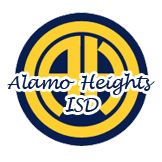 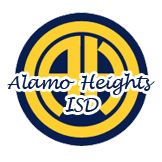 TIMECLASS PERIOD8:45 - 9:1119:16 - 9:4229:47 - 10:13310:18- 10:434(6th Grade Recess)10:48 - 1:135(7th Grade Recess)11:18 - 1:436(8th Grade Recess)11:48 -12:14812:19- 12:459